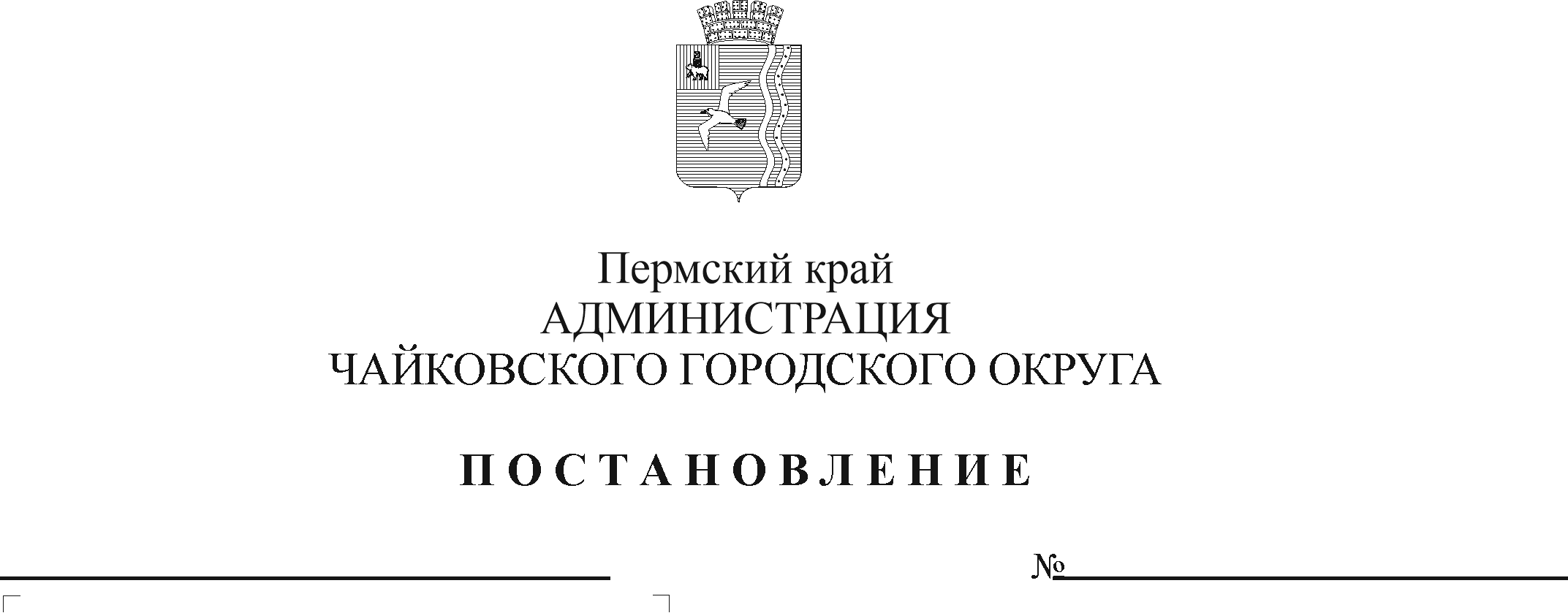 В соответствии с Федеральным законом от 27 июля 2010 г. № 210-ФЗ «Об организации предоставления государственных и муниципальных услуг», Федеральным законом от 6 октября 2003 г. № 131-ФЗ «Об общих принципах организации местного самоуправления в Российской Федерации», на основании Устава Чайковского городского округаПОСТАНОВЛЯЮ:Внести в административный регламент предоставления муниципальной услуги «Подготовка и утверждение документации по планировке территории», утвержденный постановлением администрации Чайковского городского округа от 31 января 2022 г. № 123, следующие изменения:1.1. 	абзац четырнадцатый пункта 1.5. изложить в следующей редакции:«Адрес электронной почты для направления обращений по вопросам предоставления муниципальной услуги: «usia-arkh@chaykovsky.permkrai.ru.»;1.2. после пункта 2.6.4. дополнить пунктом 2.6.4.1. следующего содержания: «2.6.4.1 срок отказа в предоставлении муниципальной услуги по причине предоставления неполного пакета документов Заявителем (представителем Заявителя) - 3 рабочих дня;».Опубликовать постановление в газете «Огни Камы» и разместить на официальном сайте администрации Чайковского городского округа.Постановление вступает в силу после его официального опубликования.Глава городского округа -глава администрации Чайковского городского округа		         	                            Ю.Г. Востриков